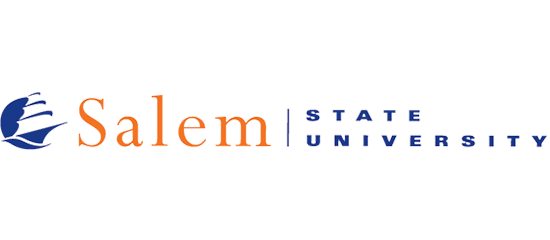 FIRST-GENERATION STUDENT STATUSI confirm that I meet the definition of a first-generation college student and give permission for the university officially update my status in the system.A first-generation student is broadly defined as neither parent having graduated with a bachelor’s degree from a 4-year college/university._______________________________________________PRINT NAME_______________________________________________SIGNATURE 
(if submitting electronically, submission from your Salem State University email address will serve as a signature)_______________________________________________STUDENT ID NUMBER